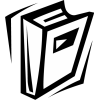 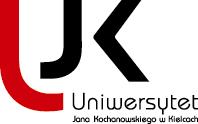               Studia Drugiego Stopnia Dokumentacja studenckich praktyk dydaktycznychSpis treści:Cześć 1:	Regulamin praktyk zawodowych Instytutu Historii Uniwersytetu Jana Kochanowskiego w Kielcach Instrukcja studenckich praktyk dydaktycznych		Część 2:	Dokumentacja studenckich praktyk dydaktycznych śródrocznych  (II semestr)- karta obserwacji		 - konspekty   - protokół z obserwacji Część 3:	Dokumentacja studenckich praktyk dydaktycznych ciągłych (II semestr)autorski program praktyki zawodowej (dydaktycznej)-karta pracy studenta		 -karta obserwacji lekcji prowadzonych przez nauczyciela -opiekuna		 -konspekty lekcji prowadzonych przez studenta		 -opinia o przebiegu praktyki zawodowej wraz z oceną (sporządzona przez opiekuna praktyki)-karta informacyjna (sprawozdanie) z przebiegu praktyki zawodowej (dydaktycznej)Część 4. Dokumentacja studenckich praktyk dydaktycznych śródrocznych  (III/IV semestr)karta obserwacji		 - konspekty   - protokół z obserwacji 	Cz. 1. REGULAMIN PRAKTYK ZAWODOWYCHINSTYTUTU HISTORII UNIWERSYTETU JANA KOCHANOWSKIEGO W KIELCACH§ 1Regulamin praktyk zawodowych Instytutu Historii Uniwersytetu Jana Kochanowskiego w Kielcach - zwanego dalej Instytutem - reguluje kwestię odbywania praktyk zawodowych, na podstawie Zarządzenia nr 95/2020 Rektora Uniwersytetu Jana Kochanowskiego w Kielcach z dnia 8 maja  2020 r., w sprawie praktyk zawodowych dla studentów  oraz dla słuchaczy studiów podyplomowych Uniwersytetu Jana Kochanowskiego w Kielcach§ 21. Praktyki zawodowe w Instytucie Historii podlegają obowiązkowemu zaliczeniu w przewidzianych planami studiów terminach i stanowią integralną część planu studiów i procesu kształcenia.2. Celem praktyki zawodowej jest nabycie umiejętności wykorzystywania wiedzy teoretycznej, zdobytej podczas studiów w praktyce, poprzez podjęcie pracy w instytucjach związanych merytorycznie z przedmiotem studiów, poznanie własnych możliwości na rynku pracy oraz nawiązanie kontaktów zawodowych.§ 31. Praktyki zawodowe odbywają się w podmiotach gospodarczych (państwowych lub prywatnych), instytucjach, urzędach oraz innych jednostkach organizacyjnych, zwanych „zakładami pracy” lub "szkołami", z którymi Uniwersytet zawarł porozumienie. 2. Praktyki zawodowe mogą być realizowane również jako:1)  praca zarobkowa, w tym także za granicą, jeżeli jej charakter spełnia wymagania programu praktyki, 2) wolontariat, 3) staż, 4) prowadzenie samodzielnie działalności gospodarczej spełniającej wymagania programu praktyki, 3. Studenci i słuchacze studiów podyplomowych mogą odbywać praktyki zawodowe grupowo lub indywidualnie, na podstawie skierowania z Uniwersytetu lub umowy o pracę/umowy cywilnoprawnej.4. Szczegółowe zasady odbywania praktyk zawodowych, nie ujęte w niniejszym Regulaminie, określają harmonogramy praktyk zawodowych dydaktycznych i nie dydaktycznych oraz instrukcje praktyk zawodowych dydaktycznych i nie dydaktycznych, opracowane przez kierunkowego opiekuna praktyk.§ 4Organizację praktyki zawodowej i nadzór dydaktyczno-wychowawczy nad jej przebiegiem sprawuje kierunkowy opiekun praktyk.§ 5Zasady odbywania i zaliczania praktyki określa Regulamin studiów oraz Zarządzenie w sprawie studenckich praktyk zawodowych.§ 6 W czasie trwania praktyki zawodowej student lub słuchacz studiów podyplomowych jest zobowiązany do:realizacji programu praktyk,posiadania ubezpieczenia OC i NW,posiadania identyfikatora,przestrzegania przepisów obowiązujących w miejscu odbywania praktyk,godnego zachowania i reprezentowania Uniwersytetu,pokrycia kosztów dojazdu na praktykę, kosztów wyżywienia oraz kosztów zakwaterowania  
w czasie trwania praktyki.§ 7Przed rozpoczęciem praktyki zawodowej student lub słuchacz studiów podyplomowych powinien pobrać, w zależności od rodzaju praktyki (dydaktycznej i nie dydaktycznej):skierowanie na praktykę, instrukcję dotyczącą  praktyki,dzienniczek praktyk, harmonogram praktyk,inne dokumenty związane ze specjalnością studiów.§ 81. Warunkiem zaliczenia praktyki zawodowej jest wywiązanie się z zadań zawartych w programie praktyki. 2. Praktyka zawodowa zaliczana jest na podstawie karty informacyjnej o jej odbyciu, którą ze strony zakładu pracy poświadcza osoba odpowiedzialna za jej realizację3. Praktyka zawodowa powinna zostać zaliczona na ocenę według skali ocen obowiązującej w Uniwersytecie: niedostateczny (2.0) – praktyka niezaliczona, dostateczny (3.0), dostateczny plus (3.5), dobry (4.0), dobry plus (4.5), bardzo dobry – (5.0). 4. Obecność na praktykach zawodowych jest obowiązkowa5. W przypadku nieobecności w czasie praktyki zawodowej student zobowiązany jest do odrobienia zaległych godzin w innym terminie. 6. Student może, z przyczyn uznanych przez dziekana/dziekana filii za uzasadnione, odbyć praktykę zawodową w innym terminie niż przewidziany w programie studiów. Instrukcja studenckich praktyk dydaktycznych § 1Celem praktyk dydaktycznych w Instytucie Historii UJK jest:1. Wprowadzenie do praktycznego wykonywania zawodu2. Wykształcenie umiejętności zastosowania wiedzy teoretycznej zdobytej w toku studióww praktyce – integracja wiedzy teoretycznej z praktyką;3. Poznawanie środowiska zawodowego, radzenie sobie w trudnych sytuacjach orazrozwiązywanie realnych problemów zawodowych;4. Zdobywanie doświadczenia w samodzielnym i zespołowym wykonywaniu obowiązkówzawodowych;5. Poznanie organizacji pracy odpowiadającej współczesnym tendencjom w placówkach edukacyjno- wychowawczych itp.;6. Kształtowanie wysokiej kultury zawodowej oraz postaw etycznych7. Uświadomienie znaczenia twórczej i poszukującej postawy w procesie edukacyjnym orazwzmocnienie motywacji do pracy zawodowej poprzez doskonalenie kompetencji zawodowych i osobistych;8. Przyjęcie przez studenta odpowiedzialności za własne kształcenie oraz wykazanieodpowiedzialności etycznej.§ 2Liczba godzin i zakres realizowanych praktykNa studiach dziennych drugiego stopnia obowiązuje praktyka w wymiarze co najmniej 120 godzin. Zajęcia prowadzone przez studenta stanowią nie mniej niż 30% czasu przeznaczonego w programie studiów na praktyki dydaktyczne. Studenci studiów dziennych realizują praktyki dydaktyczne śródroczne i ciągłe.§ 3Obowiązki studenta w czasie praktyki śródrocznej obejmują:Zapoznanie się z obowiązkami praktykanta przedstawionymi przez kierunkowego opiekuna praktyk dydaktycznych-          Obserwacje lekcji szkolnego opiekuna praktyk (co najmniej po 1 godzinie lekcyjnej w poszczególnych semestrach realizacji praktyk). -      Przeprowadzenie lekcji pod opieką szkolnego opiekuna praktyk, (co najmniej po 1 godzinie lekcyjnej w poszczególnych semestrach realizacji praktyk). Student zobowiązany jest przygotować konspekt do każdej lekcji. Konspekt zatwierdza szkolny lub kierunkowy opiekun praktyk-        Uczestnictwo w omówieniu lekcji przeprowadzonych przez siebie i kolegów/koleżanek z grupy praktycznej-  Uczestnictwo w czynnościach związanych z „Życiem Szkoły”: spotkanie z pedagogiem szkolnym, zapoznanie się z dokumentacją szkoły (plan pracy szkoły, statut szkoły, wewnątrzszkolny system oceniania, przedmiotowy system oceniania, program wychowawczy szkoły, zapoznanie się w warsztatem dydaktycznym nauczyciela historii Student zobowiązany jest prowadzić na bieżąco dzienniczek praktyk i gromadzić konspekty lekcji, w celu włączenia ich do dzienniczka. Znajdująca się w dzienniczku dokumentacja powinna być czytelna (najlepiej przepisana na komputerze, a następnie wydrukowana) i podpisana w wyznaczonym miejscu przez  szkolnego opiekuna praktyk. Jest to warunek zaliczenia praktyk. § 4Obowiązki studenta w czasie praktyki ciągłej obejmują:- Zapoznanie się w pierwszym dniu praktyk z obowiązkami praktykanta przedstawionymi przez nauczyciela-opiekuna.  Przedstawienie opiekunowi praktyk regulaminu praktyk zawodowych w Instytucie Historii, instrukcji praktyk dydaktycznych, dzienniczka praktyk i karty przedmiotu praktyki zawodowej ciągłej z historii/wiedzy o społeczeństwie- Obserwacje lekcji nauczyciela-opiekuna, (co najmniej 3 godziny lekcyjne z historii i 5 godzin lekcyjnych wiedza o społeczeństwie )- Przeprowadzenie lekcji pod opieką nauczyciela, (co najmniej 7 godzin lekcyjnych z historii i 15 godzin lekcyjnych z wiedzy o społeczeństwie). Student zobowiązany jest przygotować konspekt do każdej lekcji. Konspekt zatwierdza opiekun praktyk-Omówienie z nauczycielem - opiekunem przeprowadzonych w każdym dniu lekcji (na co przeznacza się 1/2 godzin przeznaczonych na lekcje pokazowe).- Asystowanie nauczycielowi w czasie zajęć lekcyjnych i pozalekcyjnych – (co najmniej 1 godzina z wiedzy o społeczeństwie)- Inne czynność związane z „Życiem Szkoły”: spotkanie z pedagogiem szkolnym, zapoznanie się z dokumentacją szkoły (plan pracy szkoły, statut szkoły, wewnątrzszkolny system oceniania, przedmiotowy system oceniania, program wychowawczy szkoły, sprawdzanie zeszytów oraz prac uczniowskich, przygotowanie pomocy szkolnych, zapoznanie się w warsztatem dydaktycznym nauczyciela historii na danym etapie edukacyjnym, etc.– łącznie co najmniej  1,5 godzin (obejmujących praktykę z historii) oraz 1,5 godziny (obejmujących praktykę z wiedzy o społeczeństwie)- Student zobowiązany jest prowadzić na bieżąco dzienniczek praktyk i gromadzić konspekty lekcji, w celu włączenia ich do dzienniczka. Znajdująca się w dzienniczku dokumentacja powinna być czytelna (najlepiej przepisana na komputerze, a następnie wydrukowana) i podpisana w wyznaczonym miejscu przez szkolnego opiekuna praktyk. Jest to warunek zaliczenia praktyk. Student nie powinien prowadzić lekcji bez osoby hospitującej (szkolnego opiekuna)§ 5						  Przebiegiem praktyki ciągłej kieruje nauczyciel-opiekun, do którego należy:opracowanie planu praktyki, który powinien uwzględniać lekcje hospitowane i prowadzone przez studenta, a także inne zajęcia związane z życiem szkoły,konsultacja merytoryczno-rzeczowa w zakresie przygotowania studenta do zajęć oraz ich przeprowadzenia i ewaluacji,sporządzenie pisemnej opinii (wg. wzoru znajdującego się w dzienniczku praktyk) i wystawienie oceny w skali 2,0-5,0potwierdzenie, że w czasie praktyk efekty kształcenia zawarte w karcie przedmiotu: Praktyka zawodowa śródroczna/ciągła z historii. § 6Ewaluacja praktyk dydaktycznych Po odbyciu praktyki śródrocznej i ciągłej student zobowiązany jest przedłożyć kierunkowemu opiekunowi praktyk zawartą w dzienniczku praktyk dokumentację. Oficjalnego zaliczenia praktyki w karcie egzaminacyjnej dokonuje kierunkowy opiekun praktyk na podstawie - wyrażonego stopniem i potwierdzonego swoim podpisem - zaliczenia praktyki przez nauczyciela-opiekuna. W tym celu nauczyciel-opiekun wypełnia stosowne fragmenty dzienniczka praktyk dydaktycznych, a zamieszczone dane urzetelnia własnym podpisem.§ 7Obecność studenta na praktyce śródrocznej i ciągłej jest obowiązkowa. 					Część 2 Dokumentacja studenckich praktyk dydaktycznych śródrocznych  (II semestr)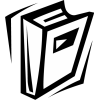 Obserwacja lekcji (praktyka śródroczna)Przedmiot: Historia/wiedza o społeczeństwie*Obserwacje przeprowadzono w dniu: Imię i nazwisko osoby obserwującej lekcję.............................................................................Temat lekcji:..............................................................................................................................Cele lekcji……………………………………………………………………………………...Metody i techniki nauczania…………………………………………………………………..Środki dydaktyczne: ………………………………………………………………………….* niepotrzebne skreślić podpis opiekuna			Miejsce na konspekt 		Miejsce na protokół opiekuna z obserwacji lekcji 			Praktyka Śródroczna(Zapoznanie się z dokumentacją szkoły)	Praktyka ŚródrocznaUdział w innych zajęciach (dla chętnych)……………………………………………………………………………………………………….…………………………………………………………………………………………………………………………………………………………………………………………………………………..			Praktyka Śródroczna(spotkania ze szkolnym pedagogiem, zajęcia w Poradni Psychologiczno-Pedagogicznej)Część 3 Dokumentacja studenckich praktyk dydaktycznych ciągłych (II semestr)Pieczątka szkoły:Historia/wiedza o społeczeństwie*			Autorski program praktyki dydaktycznej (opracowany przez opiekuna praktyk w porozumieniu ze studentem)*niepotrzebne skreślić podpis nauczyciela-opiekunaPieczątka szkoły:Historia/wiedza o społeczeństwie*	Tygodniowa karta pracy studentaRozkład zajęć słuchacza w okresie od............................do.............................................*niepotrzebne skreślićKarta pracy studenta. Podpis nauczyciela-opiekuna:Omówienie prowadzonych lekcji: wszystkie prowadzone przez studenta lekcje zostały omówione.Podpis nauczyciela-opiekuna:Pieczątka szkoły:Historia/wiedza o społeczeństwie* Obserwacja lekcji*niepotrzebne skreślić podpis nauczyciela-opiekunaMiejsce na konspekty lekcjiPieczątka szkoły: Recenzja praktyki zawodowej (dydaktycznej)(wystawiona przez nauczyciela-opiekuna)Nazwisko studenta _______________                Nazwisko nauczyciela-opiekuna___________                                                                              Proszę sporządzić recenzję przebiegu praktyki zawodowej (dydaktycznej) studenta odnosząc się do poniższych punktów.podpis opiekuna (czytelny)Załącznik nr 12 do Zarządzenia nr 95/2020KARTA INFORMACYJNA Z PRZEBIEGU PRAKTYKI DYDAKTYCZNEJ Nazwa praktyki: 	Rodzaj praktyki (śródroczna/ciągła): 	Imię i nazwisko studenta: 	Kierunek: 	Rok, typ i rodzaj studiów: 	Rok akademicki: 	Miejsce odbywania praktyki:	Ilość godzin prowadzonych: 	Ilość godzin hospitowanych: 	Ilość godzin przeznaczonych na zapoznanie się zapoznania się ze specyfiką,funkcjonowaniem i dokumentacją Szkoły: 	Ilość godzin przeznaczonych na inne czynności: 	(podpis nauczyciela oceniającego)Ocena praktyki wyrażona stopniem zgodnie ze skalą ocen stosowaną w Uniwersytecie Jana Kochanowskiego w Kielcach (niedostateczny -2.0 - praktyka niezaliczona, dostateczny - 3.0, dostateczny plus -3.5, dobry - 4.0, dobry plus - 4.5, bardzo dobry - 5.0):                                                                                  (podpis dyrektora szkoły, pieczątka szkoły)ZaświadczenieZaświadczam, że w czasie praktyk ciągłych studenta………………………………….. efekty kształcenia zawarte w karcie przedmiotu: Praktyka zawodowa ciągła z historii/wiedzy o społeczeństwie zostały zrealizowane                                                     podpis opiekuna praktyk					Część 4Dokumentacja studenckich praktyk śródrocznych (III/IV semestr)Obserwacja lekcji (praktyka śródroczna)Przedmiot: Historia/wiedza o społeczeństwie*Obserwacje przeprowadzono w dniu: Imię i nazwisko osoby obserwującej lekcję.............................................................................Temat lekcji:..............................................................................................................................Cele lekcji……………………………………………………………………………………...Metody i techniki nauczania…………………………………………………………………..Środki dydaktyczne: ………………………………………………………………………….*niepotrzebne skreślić podpis opiekuna					Miejsce na konspekt 		Miejsce na protokół opiekuna z obserwacji lekcji 				Praktyka Śródroczna(Zapoznanie się z dokumentacją szkoły)	Udział w innych zajęciach (dla chętnych)………………………………………………………………………………………………………………………………………………………………………………………………………………………………………………………………………………………………………………………………			Praktyka Śródroczna(spotkania ze szkolnym pedagogiem, zajęcia w Poradni Psychologiczno-Pedagogicznej)Miejsce na notatki i uwagi studenta dotyczące praktyki dydaktycznej śródrocznej i ciągłej……………………………………………………………………………………………………..……………………………………………………………………………………………………..……………………………………………………………………………………………………..……………………………………………………………………………………………………..……………………………………………………………………………………………………..……………………………………………………………………………………………………..……………………………………………………………………………………………………..……………………………………………………………………………………………………..……………………………………………………………………………………………………..……………………………………………………………………………………………………..……………………………………………………………………………………………………..……………………………………………………………………………………………………..Kierunek:Imię i nazwisko studenta:  Praktyka     śródrocznaNazwa i adres szkoły (pieczątka szkoły)Praktyka   ciągłaNazwa i adres szkoły(pieczątka szkoły)Etapy lekcjiCzynności nauczyciela i uczniówuwagiCzynności organizacyjno-porządkoweRekapitulacja wtórnaWprowadzenie do tematu (ogniwo wiążące)Realizacja nowego tematu lekcjiRekapitulacja pierwotnaZadanie pracy domowejZakres czynności Data i podpis/pieczątka osoby udostępniającej dokumentacjęData i podpis/pieczątka osoby udostępniającej dokumentacjęData i podpis/pieczątka osoby udostępniającej dokumentacjęData i podpis/pieczątka osoby udostępniającej dokumentacjęUwagiZapoznanie się ze Statutem SzkołyZapoznanie się ze Szkolnym Programem WychowawczymZapoznanie się z wewnątrzszkolnym systemem ocenianiaZapoznanie się z Przedmiotowym systemem ocenianiaTermin spotkaniaSzkoła/PoradniaTematykaPodpisPedagoga/psychologaCzas (wpisuje opiekun praktyk pedagogicznych)Data (dzień pracy studenta)Obserwacje lekcji (klasy i godziny)Prowadzenie lekcji (klasy i godziny)Zajęcia z zakresu „życia szkoły” (rodzaj zajęć)Asystowanie nauczycielowi (rodzaj czynności)1234567891011.12.13. Zakres czynności/data Obserwacja lekcji (uwaga: należy wpisać liczbę godzin i temat lekcji)Prowadzenie lekcji i ich omówienie(uwaga: należy wpisać liczbę godzin i temat lekcji)Asystowanie nauczycielowi w czasie zajęć lekcyjnych i pozalekcyjnychZajęcia z zakresu „życia szkoły”uwaga: należy wpisać liczbę godzin i rodzaj wykonywanej czynnościDataTemat lekcjiKrótkie sprawozdanie z lekcji (ogniwa lekcji, wykorzystywane metody i techniki nauczania, formy pracy, środki dydaktyczne)uwagi  Przygotowanie merytoryczne oraz dydaktyczno-pedagogiczne    Umiejętność planowania i organizowania prowadzonych zajęć (m. in. poprawność opracowania konspektów) Dostosowywanie działań do potrzeb i możliwości ucznia, w szczególności do możliwości   psychofizycznych oraz  tempa  przyswajania wiedzy przez ucznia  ze  specjalnymi  potrzebami edukacyjnymi,Umiejętność nawiązywania kontaktu z uczniami i  dostosowywania sposobu  komunikowania  się  do  poziomu  rozwoju  uczniówUmiejętność pobudzania aktywności poznawczej uczniów, kreowania sytuacji dydaktycznych,  	  stosowania różnych metod i form nauczania oraz wykorzystywania pomocy dydaktycznych     (poprawność  i jakość przygotowywanych pomocy)Umiejętność oceniania pracy uczniów, korygowania błędówDbałość o potrzeby uczniów (potrzeby emocjonalne, zapewnienie bezpieczeństwa   itp.)Umiejętność podejmowania działań wychowawczych, a  także radzenia sobie w sytuacjach trudnych wychowawczo                             Umiejętność oceny własnej pracy, analizowania doświadczanych sytuacji i wyciągania z nich wnioskówumiejętność współpracowania z innymi pracownikami placówki i środowiskiemocena zaangażowania w pracę (sumienność, odpowiedzialność, kultura osobista, uczestniczenie w pracach na terenie placówki oświatowej).Ocena zajęć  (skala od 2.0 do 5.0)Etapy lekcjiCzynności nauczyciela i uczniówuwagiCzynności organizacyjno-porządkoweRekapitulacja wtórnaWprowadzenie do tematu (ogniwo wiążące)Realizacja nowego tematu lekcjiRekapitulacja pierwotnaZadanie pracy domowejZakres czynności Data i podpis/pieczątka osoby udostępniającej dokumentacjęData i podpis/pieczątka osoby udostępniającej dokumentacjęData i podpis/pieczątka osoby udostępniającej dokumentacjęData i podpis/pieczątka osoby udostępniającej dokumentacjęUwagiZapoznanie się ze Statutem SzkołyZapoznanie się ze Szkolnym Programem WychowawczymZapoznanie się z wewnątrzszkolnym systemem ocenianiaZapoznanie się z Przedmiotowym systemem ocenianiaTermin spotkaniaSzkoła/PoradniaTematykaPodpisPedagoga/psychologaCzas (wpisuje opiekun praktyk pedagogicznych)